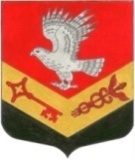 МУНИЦИПАЛЬНОЕ ОБРАЗОВАНИЕ«ЗАНЕВСКОЕ ГОРОДСКОЕ ПОСЕЛЕНИЕ»ВСЕВОЛОЖСКОГО МУНИЦИПАЛЬНОГО РАЙОНАЛЕНИНГРАДСКОЙ ОБЛАСТИСОВЕТ ДЕПУТАТОВ ТРЕТЬЕГО СОЗЫВАРЕШЕНИЕ28.11.2018 года                                                                                          № 71 гп.Янино-1О признании утратившими силу отдельных решений совета депутатовМО «Заневское городское поселение»	 В соответствии с Федеральным законом от 06.10.2003 № 131-ФЗ «Об общих принципах организации местного самоуправления в Российской Федерации», уставом МО «Заневское городское поселение» Всеволожского муниципального района Ленинградской области совет депутатов принял РЕШЕНИЕ: 1.Признать утратившими силу:решение совета депутатов МО «Заневское городское поселение» от  31.10.2017 № 48 «Об утверждении схемы размещения нестационарных торговых объектов на территории МО «Заневское городское поселение»;решение совета депутатов МО «Заневское городское поселение» от  31.10.2018 № 58 «О внесении изменений в решение от 31.10.2017 № 48 «Об утверждении схемы размещения нестационарных торговых объектов на территории МО «Заневское городское поселение».2.Опубликовать настоящее решение в официальных средствах массовой информации.3.Решение вступает в силу после дня его  опубликования.	4.Контроль над исполнением данного решения возложить на постоянно действующую депутатскую комиссию по собственности, земельным отношениям, архитектуре, градостроительству, торговле и экологии.Глава муниципального образования                                                 В.Е.Кондратьев